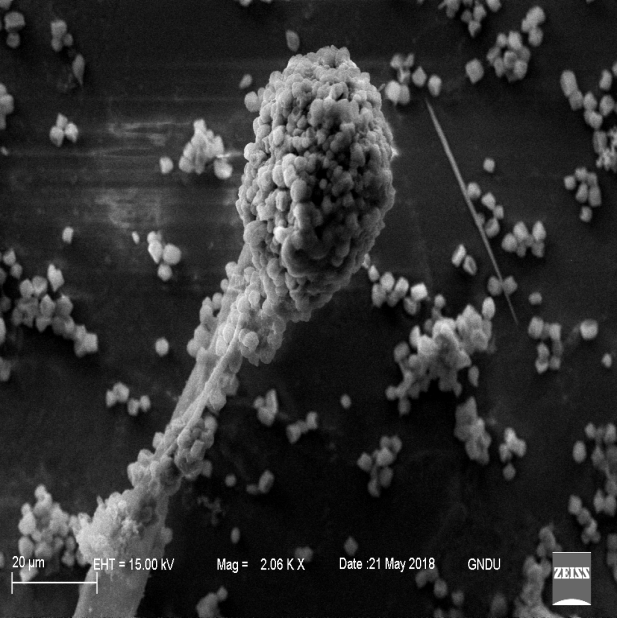 Fig. S1: Morphology of A. flavus: Hyphae and Conidiophore under SEM.Sequence of A. flavus (IL):ITS-1 (527BP)GATTTACTGTACCTTAGTTGCTTCGGCGGGCCCGCCATTCGTGGCCGCCGGGGGCTCTCAGCCCCGGGCCCGCGCCCGCCGGAGACACCACGAACTCTGTCTGATCTAGTGAAGTCTGAGTTGATTGTATCGCAATCAGTTAAAACTTTCAACAATGGATCTCTTGGTTCCGGCATCGATGAAGAACGCAGCGAAATGCGATAACTAGTGTGAATTGCAGAATTCCGTGAATCATCGAGTCTTTGAACGCACATTGCGCCCCCTGGTATTCCGGGGGGCATGCCTGTCCGAGCGTCATTGCTGCCCATCAAGCACGGCTTGTGTGTTGGGTCGTCGTCCCCTCTCCGGGGGGGACGGGCCCCAAAGGCAGCGGCGGCACCGCGTCCGATCCTCGAGCGTATGGGGCTTTGTCACCCGCTCTGTAGGCCCGGCCGGCGCTTGCCGAACGCAAATCAATCTTTTTCCAGGTTGACCTCGGATCAGGTAGGGATACCCGCTGAACTTAAGCATATCAATAACCGGAGAGA